NORTH BAY LEAGUE OAK DIVISION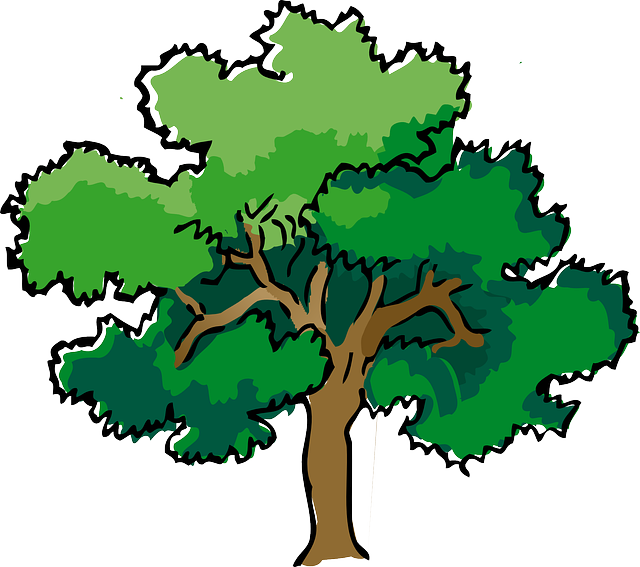 GIRLS’ BASKETBALL ALL-LEAGUE, 2022 - 2023AWARDS OF MERITAWARDS OF MERITAWARDS OF MERITAWARDS OF MERITAbbie Mullins12Cardinal NewmanMost Valuable PlayerKate Schat10Cardinal NewmanOffensive Player of the YearJulia Brunetti12Cardinal NewmanDefensive Player of the YearFIRST TEAMFIRST TEAMFIRST TEAMFIRST TEAMFirst NameLast NameGradeSchoolJaydenBorgna12UkiahMayceeHunter12AnalyKaiaEubanks11MontgomeryEllie  Picard11MontgomeryLeynaGorauskas11Maria CarrilloJanellePena11Cardinal NewmanKaidaAngelo11Cardinal NewmanSECOND TEAMSECOND TEAMSECOND TEAMSECOND TEAMFirst NameLast NameGradeSchoolXochVasquez12UkiahShawnessyConway O’Neill10AnalyEmilyMathis10MontgomeryKylinDeVries10MontgomeryJillianEbner11Maria CarrilloKeiraCangson9Maria CarrilloLeahMauritson11Cardinal NewmanHONORABLE MENTIONHONORABLE MENTIONHONORABLE MENTIONHONORABLE MENTIONFirst NameLast NameGradeSchoolLeahMartinez11Cardinal NewmanNatalieRosetti11Cardinal NewmanKylynWatkins12UkiahLillyLosak12UkiahDestinEmmert10AnayIvyDutcher10Maria CarrilloDaniSilacci9Maria Carrillo